CotaçõesSoluções2.1. 2.2.  4.1. 4.2. 4.3. 5. (D)6.1. (C)6.2. 6.3.a) 6.3.b) 6.4.  7.1.a) 7.1.b) 7.1.c) 7.2. A afirmação é verdadeira, pois a soma das amplitudes dos ângulos externos de polígonos convexos é sempre .7.3. (D)8. 9. 10.1.a) , por exemplo.b) , por exemplo.c) , por exemplo.d)  e , por exemplo.e)  e f) g)  e h)  e 10.2. ; 10.3. 11. 512.1. 12.2.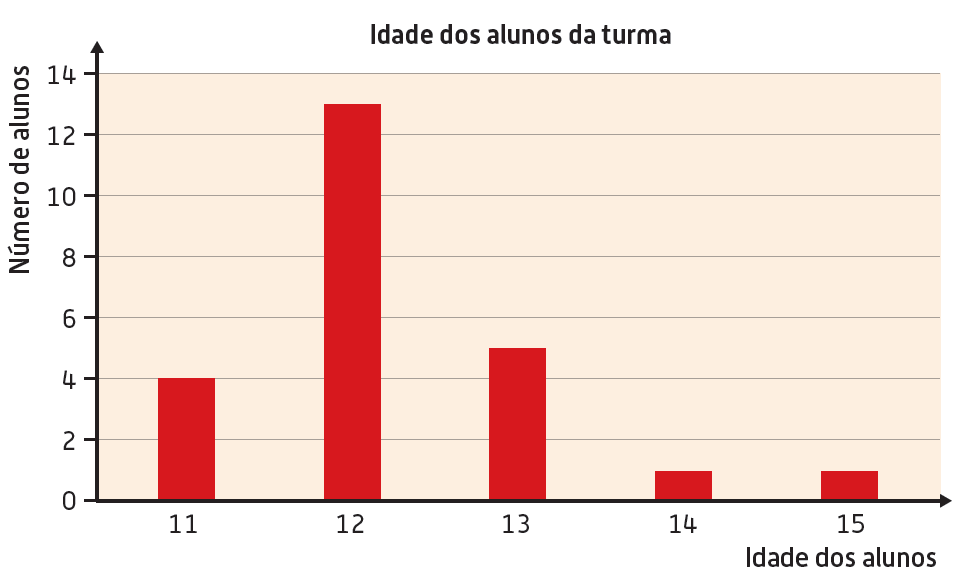 12.3. 12.4. 12.5. (C)12.6. 12.7. (B)Item1.11.2.2.12.234.14.24.356.16.26.3.a6.3.b6.47.1.a7.1.b7.1.cCotação44223222333113222Item7.27.38910.110.210.31112.112.212.312.412.512.612.7TotalCotação2312684432322323100AfirmaçãoAfirmaçãoVFJustificaçãoA.B e F são linhas poligonais abertas.XF não é uma linha poligonal.B.A é um polígono.XA não é limitada por uma linha poligonal.C.D é um polígono convexo.XD é um polígono côncavo (podemos encontrar dois pontos no polígono tais que o segmento de reta que os une não está nele contido).D.B é uma linha poligonal simples.XE.G é um polígono côncavo.XG não é um polígono.F.D é um hexágono.XG.C é um polígono com exatamente 3 diagonais. XC é um polígono com exatamente 9 diagonais.AfirmaçãoAfirmaçãoVFA.Um trapézio é um quadrilátero.XB.Num trapézio retângulo todos os ângulos internos são retos.XC.As diagonais de um paralelogramo bissetam-se.XD.Um quadrado é um retângulo.XE.Um paralelogramo com diagonais perpendiculares é um papagaio.XF.Um losango é um quadrado. X